		       Beitrittserklärung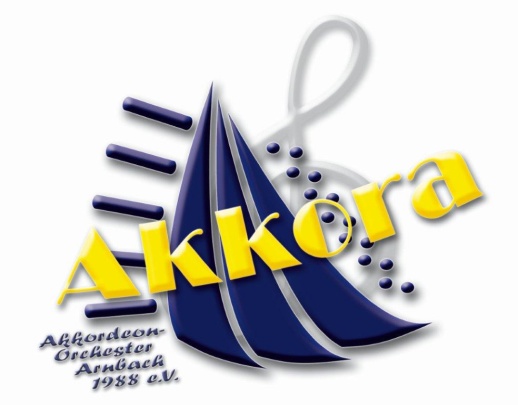 		       Akkordeonorchester Arnbach 1988 e.V.  Mitgliedschaft im Hauptverein Einzel aktiv	    35.- Euro/JahrMitgliedschaft im Hauptverein Einzel passiv  40.- Euro/JahrMitgliedschaft im Hauptverein Familie          60.- Euro/JahrMitgliedschaft im Förderverein                    10.- Euro/Jahr (Mindestbeitrag)             -------------------------------------------------------------------------------------------------------    MitgliedMitgliedschaft Hauptverein:	               aktiv              passiv                   Familie Mitgliedschaft Förderverein:	               gewünschte Beitragshöhe:  EUR/JahrFamilienmitgliederOrt, Datum			      Unterschrift Mitglied				______				       (Bei Minderjährigen auch die Unterschrift des gesetzlichen Vertreters)Einzugsermächtigung Ich ermächtige das Akkordeon-Orchester Arnbach 1988 e.V. den entsprechenden Mitgliedsbeitrag von meinem Konto mittels Lastschrift einzuziehen. Name des Kontoinhabers:   IBAN:    					BIC:   Name der Bank: Datum/Unterschrift: ……………………………………………………………………………………………			               Info: www.akkora.deName / Vorname:Adresse: Geburtstag:Telefon:E-Mail:Name/Vorname/Geb.-Datum:   Name/Vorname/Geb.-Datum:   Name/Vorname/Geb.-Datum:   Adresse falls abweichend:        Adresse